Урок исторической памяти «Пункт прибытия - Ульяновск». История эвакуации в город Ульяновск промышленных мероприятий, социальных учреждений, музеев в годы войны. Провела учитель истории Зайцева О.Н. 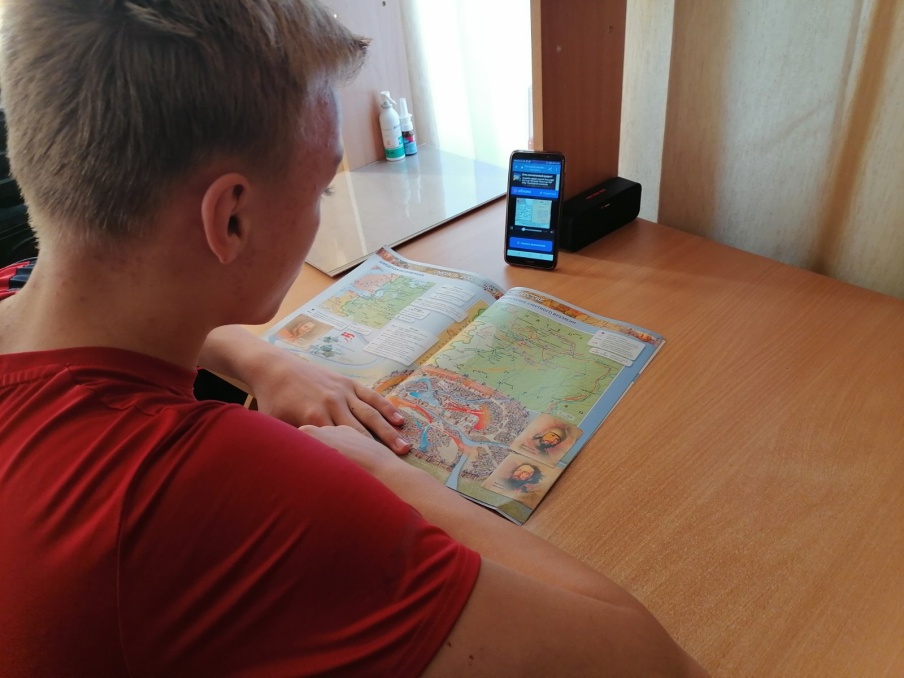 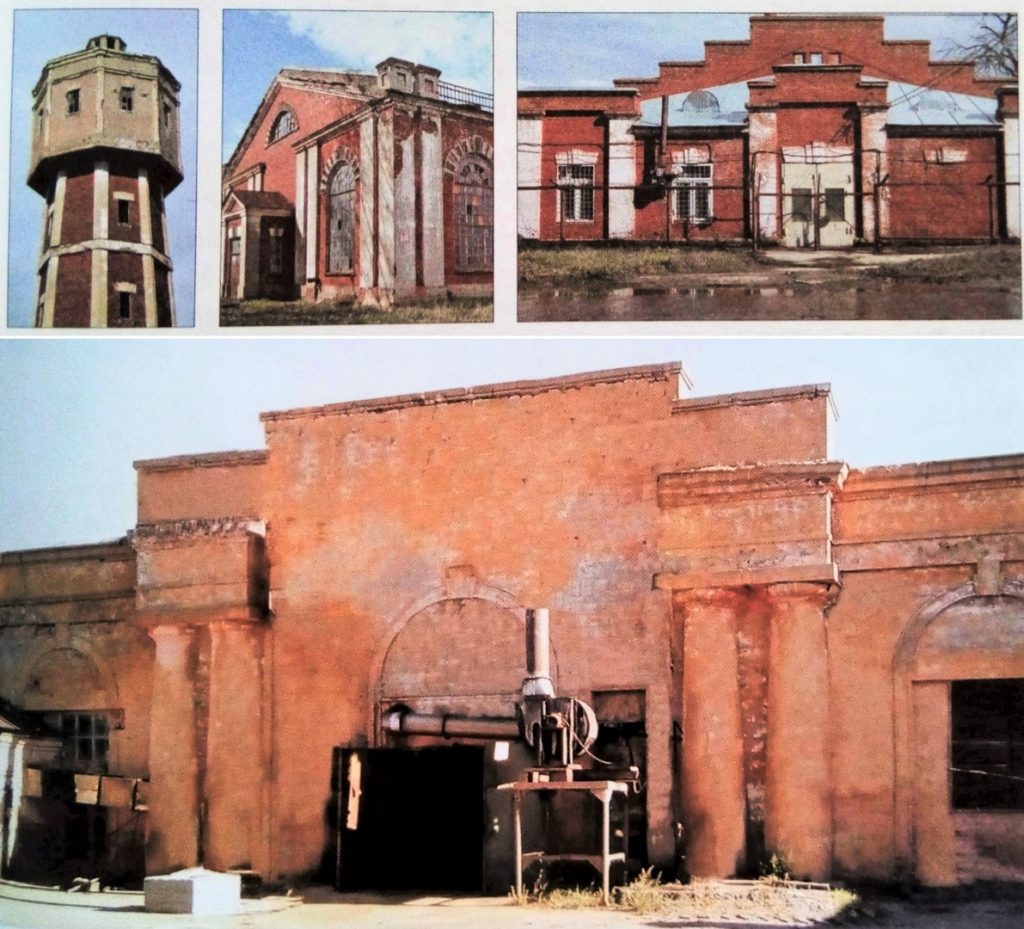 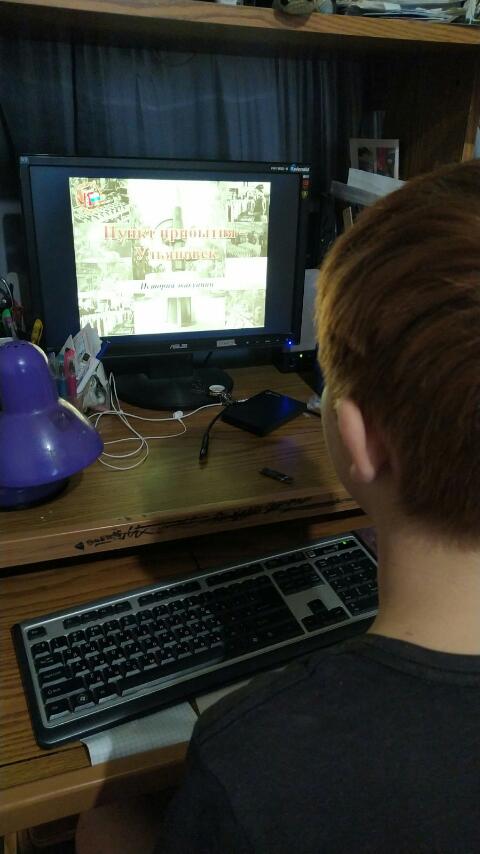 